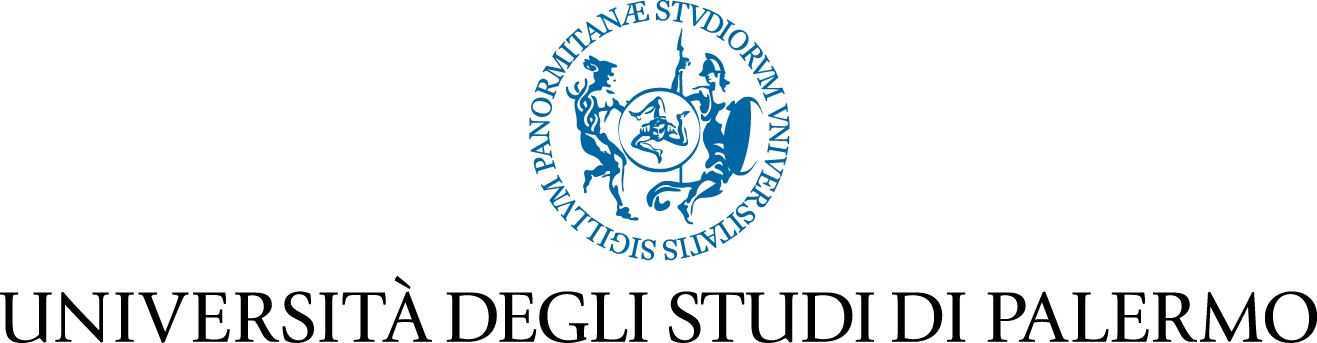 AL PRESIDENTE DEL CONSIGLIO DICORSO DI LAUREA MAGISTRALEIN INGEGNERIA ENERGETICA E NUCLEAREOggetto: Richiesta convalida finale corsi / convegni / seminari / workshopIl/La sottoscritto/a __________________________________, nato/a a ___________________ Prov. ______ il __ / __ / ____, iscritto al _____________________ (specificare l’anno di corso) del Corso di Laurea Magistrale in Ingegneria Energetica e Nucleare curriculum _______________________ (matricola n. _________________), e-mail ________________, tel. ___________________CHIEDELa convalida finale, come attività formative ex art. 10, dei seguenti corsi / convegni / seminari / workshop:Data __ / __ / _____Firma__________________________Tipologia attivitàCFU(Eventuale) Datadelibera Consiglio di Corso di Laurea